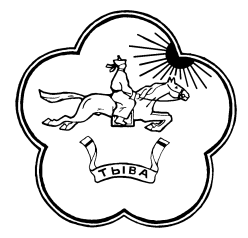 ТЫВА РЕСПУБЛИКАНЫН ТЕС-ХЕМ КОЖУУН ЧАГЫРГАЗЫНЫН  ДОКТААЛЫПОСТАНОВЛЕНИЕ АДМИНИСТРАЦИИ ТЕС-ХЕМСКОГО КОЖУУНА РЕСПУБЛИКИ ТЫВА____________________________________________________________________________________№  25                                                                              от «21» января 2019 года                                                                                                                                               с. СамагалтайОб утверждении Примерного плана работы Администрации Тес-Хемского кожууна на I квартал 2019 год	Во исполнение поручения Департамента по внутренней политике Администрации Главы Республики Тыва и Аппарата Правительства Республики Тыва от 22 ноября 2018 года № 14-26-653/18, целях эффективности и целенаправленности работы,  Администрация Тес-Хемского кожууна ПОСТАНОВЛЯЕТ: 	1. Утвердить Примерный план работы Администрации Тес-Хемского кожууна на 1 квартал  2019 год. 	2. Ответственным работникам администрации кожууна, руководителям организаций, учреждений, председателям администраций сельских поселений обеспечить исполнение мероприятий Примерного плана в установленные сроки и ежемесячное представление информации об исполнении в Управление организационного, документационного обеспечения и национальной политики администрации кожууна.3. Контроль за исполнением данного постановления возложить на управляющего делами администрации кожууна Намчак Р.Б.Председатель Администрации       Тес-Хемского кожууна 						Т.Самдан 	Утвержден постановлением Администрации Тес-Хемского кожууна от «____» ___________2018 г. №_____ ПРИМЕРНЫЙ ПЛАН работы Администрации Тес-Хемского кожууна на 1 квартал  2019 год 1.ВОПРОСЫ, ВЫНОСИМЫЕ НА ЗАСЕДАНИЯ КОЛЛЕГИИ АДМИНИСТРАЦИИ ТЕС-ХЕМСКОГО КОЖУУНАВопросы, рассматриваемые на совещаниях у председателя администрации кожууна II.Вопросы, рассматриваемые на совещаниях у заместителей председателя администрации кожуунаБаазан М.С-Д. –заместитель председателя-руководитель аппарата Каржал Ч.У. – заместитель председателя администрации кожууна по социальной политикеАракчаа А.Н. –и.о.заместителя председателя по правовым вопросам и профилактике правонарушенийСарыг-оол О.В. – и.о. заместителя председателя администрации кожууна по экономике, финансам и проектному управлению  Тогаачы Ч.Э. – заместитель председателя администрации кожууна по жизнеобеспечениюКомиссии, семинары МЕРОПРИЯТИЯ (культурно-массовые, акции)Выезды на территории кожууна  Выезды за пределы кожууна,  командировки Примечание: в примерный план работы могут быть внесены корректировки в соответствии с планом работы Правительства РТ.№Наименование вопроса Сроки Докладчик, содокладчик январьянварьянварьянварь1Отчет об исполнении бюджета Тес-Хемского кожууна за 4 квартал  2018г., за 2018г.Январь-февральСарыг-оол О.В.2Об итогах проведения новогодних, рождественских праздников, муниципальной профилактической акции «Зимние каникулы» на территории Тес-Хемского кожууна январь Заместители председателя 3Об утверждении плана мероприятий национального праздника Шагаа-2019январь Ламбын А.В.Дагба М.В.4О ходе прохождения зимовки скота в Тес-Хемском кожуунеЯнварьАрапчын С.М. Булчун О.А.5Об итогах работы в 2018 году специалиста муниципального архива и приоритетных задачах на 2019 годянварьБилчеймаа А.Ф.6Об утверждении графика профосмотров гражданянварьКуулар А.Ю.78О реорганизации в форме присоединения МБОУ Кызыл-Чыраанская СОШ и МБДОУ детский сад  «Д.Д,Дандаа»21 января Соян Р.К., Олет Б.А.9Утверждение плана мероприятий Международного музыкального фестиваля-конкурса«Посвящается маме»по инициативе Дамба-Хуурак Орлана Дайынчыевича21 января Ламбын А.В.Дагба М.В.10Расширенное заседание коллегии “Об итогах работы Администрации Тес-Хемского кожууна в 2018 году и задачах на 2019 год” с участием куратора Тес-Хемского кожууна от Правительства Республики Тыва, депутатского корпусакожууна, представителей общественности24 январяРуководители структурных подразделений11Об утверждении муниципального паспорта национального проекта «Образование»28 январяДоспан С.С.12Утверждение плана мероприятий национального праздника Шагаа-201928 января Ламбын А.В.Дагба М.В.13Утверждение плана мероприятий межкожуунного конкурса «Хөөмейимни кагбас-ла мен»28 января Ламбын А.В.Дагба М.В.Сандак Ч.А.февральфевральфевральфевраль1О проведении торгов контрольных закупок 2019 год февраля  Ламбын А.В.2Об утверждении муниципального задания учреждений культуры на 2019 год февраля Ламбын А.В.3О мерах по развитию патриотического воспитания в ОО Тес-Хемского кожуунафевраляДоспан С.С., Каржал О.О.4Утверждение плана мероприятий межкожуунного конкурса юных исполнителей«Самолёдум-2019»февраля Ламбын А.В.Дагба М.В.5Утверждение плана мероприятий межкожуунного конкурса «Эрзин, Тестин Дангыназы-2019» февраля Ламбын А.В.Дагба М.В.6Об итогах работы отдела по делам молодежи и спорта в 2018 году и приоритетных задачах на 2019 годфевраль Чамзырай Ч.В.7Об итогах реализации муниципальной программы «Молодежь Тес-Хемского кожууна на 2017-2019 годы» за 2018 годфевральЧамзырай Ч.В.8Об итогах реализации муниципальной программы «Развитие физической культуры и спорта в Тес-Хемском кожууне на 2017-2019 годы » за 2018 годфевральЧамзырай Ч.В.9Об итогах работы Комиссии по профилактике правонарушений на территории Тес-Хемского кожууна за 2018 годфевральАракчаа А.Н.10Об итогах работы Административной комиссии при Администрации Тес-Хемского кожууна за 2018 годфевральАракчаа А.Н.Ендан С.В.11Об итогах работы комиссии по делам несовершеннолетних и защите их прав при Администрации Тес-Хемского кожууна за 2018  годфевральКаржал Ч.У.,Онгуда Ч.М.12О внесении изменений в Перечень муниципальных услуг Тес-Хемского кожуунафевральДижитмаа Ч.М13Об итогах медицинской деятельности за 2018 год ГБУЗ РТ «Тес-Хемская ЦКБ»февральКуулар А.Ю.14О проведении кожуунного конкурса «Лучшая агитквартира» на территории Тес-Хемского кожууна в 2019 годуфевраль Дамба К.Ю.15О ходе подготовки сельхозтоваропроизводителей кожууна к весенне-полевым работамфевральАрапчын С.М.Нурсат Ш.В.16Об утверждении плана мероприятий по подготовке объектов социально-культурной сферы и жилищно-коммунального хозяйства к работе в осенне-зимний период  2019-2020 г.гфевральСуван-оол Б.К.17Об итогах социально-экономического развития кожууна за 2018 г., об утверждении мероприятий по их улучшению на 2019 годфевральДижитмаа Ч.М.Куулар М.Д.18О проделанной работе за 2018 год управления экономики и развития малого и среднего предпринимательствафевральДижитмаа Ч.М19О работе комиссии по легализации неформальной занятостифевральСарыг-оол О.ВКуулар М.Т.20О мерах по организованному проведению государственной итоговой аттестации выпускников ОО Тес-Хемского кожууна в 2019 годуфевральОоржак С.Ш-К., Санчат С.Л.мартмартмартмарт1Об исполнении бюджета МР «Тес-Хемский кожуун РТ» за 2018 годмартСарыг-оол О.В.2Об организации пассажирских перевозок автомобильным транспортом на территории района;мартСуван-оол Б.К.3Об итогах реализации губернаторских проектов на территории кожууна («Одно село – один продукт», «Кыштаг для молодой семьи»)мартДижитмаа Ч.МАрапчын С.М.4Об организации ЛОК по медицинскому обеспечению.мартКуулар А.Ю.5Утверждение плана мероприятий межкожуунного конкурса «Эрзин, Тестин Дангыназы-2019»мартЛамбын А.В.Дагба М.В.6Об утверждении тарифов платных услуг на 2019 год  мартЛамбын А.В.7Об организованном проведении окотной кампаниимартАрапчын С.М.Булчун О.А.8О ходе реализации губернаторского проекта «ОРВО»  в ОО кожуунаСырат С.Д.9О мерах по организованному проведению ГИА выпускников ОО Тес-Хемского кожууна в 2019 году март Ооржак С.Ш-К., Санчат С.Л.№ п/пНазвания вопросов и сроки проведения Сроки Докладчик, содокладчик 1О мероприятиях по реализации 44-ФЗпо отдельному плануСарыг-оол О.В2О принимаемых мерах по предоставлению услуг в электронном видепо отдельному плануДижитмаа Ч.М3Об инвестиционной политике кожууна на 2019 год.по отдельному плануСарыг-оол О.В4О кожуунных мероприятиях по развитию малых сел, исторических поселенийпо отдельному плануСарыг-оол О.В5О работе по анализу поступивших доходов в консолидированный бюджет кожууна за 2018 год, в отчетный период по сравнению с 2017 годом,  выполнение установленного планового задания текущего финансового года с пояснением причин невыполнения или перевыполнения.1 кварталФинансовое управление6О совместной работе  с МРИ ФНС по списанию налогов умерших гражданпо согласованию с МРИ ФНС в течение кварталаФинансовое управление 7Выполнение утвержденного на 2019 год собственного плана мероприятий по увеличению налоговых и неналоговых доходов бюджета и снижению задолженности по налогам (вместе с представлением информации о задолженности)до 12 числа каждого месяцаФинансовое управление№ п/пВопросы Сроки Докладчик, содокладчик 1Час контроляеженедельноБаазан М.СНамчак Р.Б.2Рассмотрение еженедельных планов, исполнений пунктов протокола аппаратного совещания Главы РТ, председателя администрации, поручений ГРТ, запросов, представлений, требований прокуратуры, исполнительных листов и.т.деженедельноБаазан М.С.Намчак Р.БЧооду А.В3О приведении муниципальных правовых актов сельских поселений в соответствие с требованиями федерального и регионального законодательства ежемесячноБаазан М.С.Чооду А.В4О состоянии кадровой работы в администрации кожуунатечение кварталаБаазан М.С.Шойдак А.Д5Организация правового мониторинга и качества принимаемых муниципальных правовых актовтечение кварталаБаазан М.С.Чооду А.В  № п/пНазвания вопросов и сроки проведенияСроки Докладчик, содокладчик 1О преемственности работы медицинских работников и социальных служб сумонных администраций по вопросам безопасного материнства и детства.1 кварталКуулар А.Ю.Тараачи М.С.Хертек Ч.О.2О  приоритетном направлении работы Минмолодежи РТ февральЧамзырай Ч.В.3О проведении X республиканского турнира по боксу на призы ветеранов спорта Тес-Хемского кожуунамартЧамзырай Ч.В.,Чимбиян С.К.4Индикативные показатели за 1 квартал 2019 г. мартЧамзырай Ч.В., ответственные исполнители8Координационное совещание с руководителями учреждений социального блока в течение года   Дамба К.Ю. 9О реализации работы социальных проектов «Корова-кормилица», «Социальный картофель»,  «Социальный уголь», «Демография» по огородничеству. в течение года  Дамба К.Ю.10 Оргкомитет по проведению День семьи, День защиты детей, День семьи, любви и верности, День матери и отцов.  в течение годаДамба К.Ю. 11Содействие занятости участников губернаторского проекта, социальных проектовв течение годаДандаа А.С.№ п/пВопросы Сроки Докладчик, содокладчик 1Совместная работа по содействию занятости лиц, освободившихся из мест лишения свободыв течение года  Дандаа А.С.2О профилактике правонарушений на территории кожуунав течение годасубъекты профилактики кожууна№ п/пСроки Докладчик, содокладчик 1О работе комиссии по сокращению недоимки.ежемесячно Сарыг-оол О.В2Организация предоставления статистической отчетности ежемесячноДаваа Ч.ВДижитмаа Ч.МТумен А.С.3О ходе прохождения зимовки скота в Тес-Хемском кожуунеянварьАрапчын С.М. Булчун О.А.4Сопроводительные работы по реорганизации, ликвидации ГУП-ов, МУП-овянварь-майАрапчын С.М.5О  составлении социального паспорта и баланса трудовых ресурсов на 1.01.2019г.февральКуулар М.Д6О ходе подготовки сельхозтоваропроизводителей кожууна к весенне-полевым работам2 декада февраляАрапчын С.М.7Об организованном проведении  о котной кампаниимартАрапчын С.М.Булчун О.А.8Об организованном проведении искусственного осеменения на территории кожуунамарт-июльАрапчын С.М.Булчун О.А.9О ходе реализации губернаторского проекта «Кыштаг для молодой семьи»в течение годаАрапчын С.М.10О внесении отчетных данных в Федеральный реестр стратегического планирования ГАСУ.ежеквартальноДижитмаа Ч.М11О выполнении плана предоставления электронных заявлений и запросов СМЭВежемесячноДижитмаа Ч.М12О ходе реализации мероприятий проектных офисовежемесячноКуулар М.Д.13Внесение статистических данных в ГАСУежеквартальноДижитмаа Ч.М14Размещение закупок для муниципальных нуждпо отдельному плануДижитмаа Ч.М15Совместная работа межведомственной комиссии по неформальной занятости и легализации теневой занятости в Тес-Хемском кожууне, информационно-разъяснительная работа для «самозанятых» гражданв течение годаДандаа А.С.  № п/пНазвания вопросов и сроки проведенияСроки Докладчик, содокладчик 1О подготовительных работах учреждений  социально-культурной сферы и жилищно-коммунального хозяйства кожууна  к работе в осенне-зимний периодфевральСуван-оол Б.А. 2О своевременной доставке каменного угля учреждениям общедоступных и труднодоступных местностеймартСуван-оол Б.К.3Об объявлении месячника по сбору платежей за потребленные энергоресурсыежеквартальноСуван-оол Б.А. Суван-оол Б.К.4Об исполнении мероприятий по благоустройству сельских территорийежеквартальноСуван-оол Б.К.председатели администраций  сельских поселений№МероприятиеСроки	Ответственные1Заседание аттестационной комиссиипо отдельному графикуБаазан М.С-Д.Члены комиссии2Заседание СПЭК в течение года Маадыр-оол Б.М., Дамба К.Ю.3Заседание Совета женщин Тес-Хемского кожууна в течение года  Дамба К.Ю., Чамзырай Б.О.4Организация и проведение учебных занятий по вопросам прохождения муниципальной службыв течение годаБаазан М.С-Д.Чооду А.В.5Заседание рабочей комиссии по сокращению недоимки по налогам и взносам во внебюджетные фонды2 раза в месяцДижитмаа Ч. М.6Заседание рабочей комиссии по легализации неформального сектора1 раз в месяцКуулар М.Д7Семинар-практикум для заместителей директоров по ПВ и учителей, привлеченных к подготовке кандидатов к поступлению в КПКУ24 января Доспан С.С., Каржал О.О.8Семинар-практикум для руководителей ОО кожууна, их заместителей по реализации национального проекта «Образование» 06 февраляДоспан С.С., Ооржак С.Ш-К.9Семинар для  руководителей ОО «Соблюдение норм проведения аттестации на соответствие занимаемой должности»11 и 15 января Санчат С.Л.10Семинар-практикум для учителей-предметников 9-х, 11-х классов ОО кожууна по вопросам подготовки к ГИА14 февраляОоржак С.Ш., Санчат С.Л.11Круглый стол по вопросам организации работы с детскими общественными организациями ОО кожууна12 марта Шмит Н.С., Чооду А.А.12Семинар для  инструкторов по физической культуре по сопровождению губернаторского проекта «Хуреш в детские сады»19 мартаСоян Р.К.№МероприятияСроки Ответственные Ответственные 1Выставка-инсталляция «Историей дышит каждая страна» День полного освобождения Ленинграда от фашистской блокады (1944 г.)	январьВсе библиотекиВсе библиотеки2«Уроки мужества», посвященные 75-летию снятия блокады Ленинграда (1944)январь, февраль,Каржал О.О.Каржал О.О.3Подготовка и проведение в Тес-Хемском кожууне мероприятий, посвященных 30-й годовщине вывода советских войск из Афганистанаянварь, февральКаржал О.О.Каржал О.О.4Самагалтайская ДШИ им.С.Авый-оола. «Хөөмейимни кагбас-ла мен»февраль Ламбын А.В.Сандак Ч.А.Ламбын А.В.Сандак Ч.А.5Торжественное Закрытие Года добровольца (волонтера) в России и Года развития малых сел  в Туве на территории Тес-Хемского кожууна.февральОргкомитетЛамбын А.В.Дагба М.В.Все руководители учреждений культурыОргкомитетЛамбын А.В.Дагба М.В.Все руководители учреждений культуры6Открытие Года «Театра» в России на территории Тес-Хемского кожуунафевральОргкомитетЛамбын А.В.Дагба М.В.Все руководители учреждений культурыОргкомитетЛамбын А.В.Дагба М.В.Все руководители учреждений культуры7Проведения народного праздника Шагаа на территории Тес-Хемского кожууна по отдельному плануфевраль ОргкомитетЛамбын А.В.Дагба М.В.Все руководители учреждений культурыОргкомитетЛамбын А.В.Дагба М.В.Все руководители учреждений культуры8Месячник национальному празднику Шагаа«Шагаа айым моорлап келди. Курай! Курай! Курай»февральЦБСЦБС9Ярмарка к национальному празднику «Шагаа-2019»февраль.Дижитмаа Ч.М..Дижитмаа Ч.М.10Проведения праздничных мероприятий ко Дню защитника Отечества по отдельному плануфевраль Дагба М.В.Заведующие  филиаламиДагба М.В.Заведующие  филиалами11Проведения праздничных мероприятий ко Дню Святого Валентина по отдельному плануфевраль Дагба М.В.Заведующие  филиаламиДагба М.В.Заведующие  филиалами12II-й межкожуунный детский конкурс  исполнителей горлового пения «Хоомейимни кагбас-ла мен-2018»февральОргкомитетЛамбын А.В.Сандак Ч.А.Дагба М.В.ОргкомитетЛамбын А.В.Сандак Ч.А.Дагба М.В.13Акция «Пламя свечи»февральВсе библиотекиВсе библиотеки14Отборочный тур кубка Председателя Правительства РТ по волейболуфевральДоспан С.С., руководитель МУМО учителей физической культурыДоспан С.С., руководитель МУМО учителей физической культуры15Муниципальный этап республиканского конкурса на лучшее знание государственной символики Российской Федерации и Республики Тыва среди обучающихся образовательных организаций14 февраля 2019 годаКаржал О.О., руководитель МУМО учителей истории и обществознанияКаржал О.О., руководитель МУМО учителей истории и обществознания16Муниципальный этап республиканского конкурса военных плакатов «Родная Армия!»21 февраляКаржал О.О.Каржал О.О.17Праздник проводы зимы «Широкая Масленица» по отдельному планув начале мартаОргкомитетЛамбын А.В.Дугар-оол Н.К.Сандак Ч.А.Дагба М.В.ОргкомитетЛамбын А.В.Дугар-оол Н.К.Сандак Ч.А.Дагба М.В.18Проект с участием волонтерских движений Создание зоны обслуживания лиц с ограниченными возможностямимартВсе библиотекиВсе библиотеки19Праздничные мероприятия к Международному женскому дню по отдельному планумартОргкомитетДагба М.В.Все руководители учреждений культурыОргкомитетДагба М.В.Все руководители учреждений культуры20Сумонные отборочные конкурсы красоты и грации «Дангына-2018»мартДагба М.В.Заведующие  филиаламиДагба М.В.Заведующие  филиалами21Кожуунный конкурс  красоты и грации «Дангына-2019»07 мартаДагба М.В.Маадыр Е.Р.Дагба М.В.Маадыр Е.Р.22Межкожуунный конкурс «Самолёдум-2013», посвященный 55-летию со дня рождения песни «Самолёдум» Баазан-оола Кан-оола на слова Кара-Куске Чооду  март Оргкомитет Ламбын А.В.Дагба М.В.Баазан-оол А.К.Все руководители учреждений культурыОргкомитет Ламбын А.В.Дагба М.В.Баазан-оол А.К.Все руководители учреждений культуры23Межкожуунный конкурс красоты и элегантности среди титулованных красавиц  «Эрзин-Тестин Дангыназы-2019»23 мартаОргкомитетЛамбын А.В.Дагба М.В. совместно с отделом молодежи и спорта Эрзинского кожуунаОргкомитетЛамбын А.В.Дагба М.В. совместно с отделом молодежи и спорта Эрзинского кожууна24Кожуунный конкурс стиля и гармонии  «Мисс офис-2019»март Дагба М.В.Маадыр Е.Р.Дагба М.В.Маадыр Е.Р.25Праздничные мероприятия ко Дню работников культуры по отдельному планумарт ОргкомитетЛамбын А.В.Все руководители учреждений культурыОргкомитетЛамбын А.В.Все руководители учреждений культуры26Кожуунный конкурс юных исполнителей эстрадной песни «Хамнаарак-2019».март Дагба М.В.Дамба-Хуурак О.Д.Все руководители учреждений культурыДагба М.В.Дамба-Хуурак О.Д.Все руководители учреждений культуры27Участие в республиканском  конкурсе юных исполнителей эстрадной песни «Хамнаарак-2019».март Ламбын А.В.Дагба М.В.Дамба-Хуурак О.Д.Ламбын А.В.Дагба М.В.Дамба-Хуурак О.Д.28Праздничные мероприятия  к Всемирному  Дню  театра по отдельному плану27 марта Дагба М.В.Заведующие  филиаламиДагба М.В.Заведующие  филиалами29Сумонные, кожуунные отборочные туры республиканского фестиваля народного творчества  «Тыва- бистин оргээвис»1 кварталОргкомитет Ламбын А.В.Дагба М.В.Все руководители учреждений культурыОргкомитет Ламбын А.В.Дагба М.В.Все руководители учреждений культуры30Организация и проведение мероприятий, посвященных  международному  Женскому днюмарт Оргкомитет администрации кожууна совместно с администрациями сельских поселений, общественными организациями  Оргкомитет администрации кожууна совместно с администрациями сельских поселений, общественными организациями  31Муниципальный этап детско – юношеского фестиваля среди детей «Салют Победы»мартКаржал О.О., Шмит Н.С.Каржал О.О., Шмит Н.С.32XVII Всероссийский детский экологический форум «Зеленая планета»мартШмит Н.С., руководитель МУМО учителей биологииШмит Н.С., руководитель МУМО учителей биологии33Научно – практическая конференция детей «Шаг в будущее»мартДоспан С.С., Шмит Н.С.Доспан С.С., Шмит Н.С.34Муниципальный этап республиканской военно – спортивной игры «Юнармейский марш-бросок» в рамках слета юнармейцев «Мы – юнармейцы!»10 мартаКаржал О.О.Каржал О.О.35Муниципальный этап республиканского конкурса «Город техников» технической направленностимартШмит Н.С., руководитель МУМО учителей трудового обученияШмит Н.С., руководитель МУМО учителей трудового обучения36Муниципальный этап республиканского конкурса «Город мастеров» мартШмит Н.С., руководитель МУМО учителей трудового обученияШмит Н.С., руководитель МУМО учителей трудового обучения37Муниципальный этап республиканского конкурса «Здравствуйте, пернатые!»мартШмит Н.С., руководитель МУМО учителей биологии и экологииШмит Н.С., руководитель МУМО учителей биологии и экологииМероприятия (разные)Мероприятия (разные)Мероприятия (разные)Мероприятия (разные)Мероприятия (разные)1Организация создания пункта искусственного осеменения сельскохозяйственных животных на базе Управления ветеринарии Тес-Хемского кожуунав течение 1 кварталав течение 1 кварталаАрапчын С.М.Булчун О.А.2Сдача годового отчета по движению скота кожууна за 2018 год январьянварьБулчун О.А.3Организация сохранности делового выхода в период окотной компании совместно с управлением ветеринарии. январь-мартянварь-мартАрапчын С.М.Булчун О.А.4Организация и контроль проведения учебно-тренировочного сбора «Зимняя школа»с 4 по 10 января с 4 по 10 января Ооржак С.Ш-К., Санчат С.Л., Шмит Н.С.5Апробация итогового устного сочинения по русскому языку в 9-х классах ОО кожууна13 января 13 января Санчат С.Л., Сырат С.Д.6Муниципальные замеры по  математике, русскому языку, обществознанию, физике, биологии, уч-ся 4-х, 7-х, 9-х, 11 классов ОО кожууна в рамках проекта «Эффективный учитель – успешный ученик»с 22 по 30 января  с 22 по 30 января  Ооржак С.Ш-К., Санчат С.Л., Чооду А.А., Доспан С.С.7Сдача годового бухгалтерского баланса совместно с бухгалтерами сельхозпредприятий за 2018 годянварь-февральянварь-февральДаваа Ч.В., бухгалтеры сельхозпредприятий8Заседание рабочей комиссии по рассмотрению списка получателей государственной поддержки по федеральной программе «Устойчивое развитие сельских территорий на 2014-2017 годы и на период до 2020 года»январьянварьДаваа Ч.В., рабочая комиссия9Итоговое устное собеседование по русскому языку в 9-х классах ОО Тес-Хемского кожууна (Допуск к ОГЭ, ГВЭ)13  февраля13  февраляСанчат С.Л, Сырат С.Д10Проведение муниципальных замеров по предметам кандидатов к поступлению в ФГКОУ «КПКУ» 12, 13 февраля 12, 13 февраля Доспан С.С., Каржал О.О.11Проведение муниципального родительского собрания по теме: «ГИА – 2019. Правильный выбор предметов – залог успеха»27 февраля 27 февраля ОоржакС.Ш-К. Санчат С.Л., Шмит Н.С.12Производить расчеты с сельхозтоваропроизводителями по весеннему севу кормовых культур согласно структуре посевных площадей1 декада февраля1 декада февраляАрапчын С.М.Даваа Ч.В.Нурсат Ш.В.13Организация работ по противопаводковым мероприятиям на оросительных системахфевраль-мартфевраль-мартАрапчын С.М.Тирчин Ш.М.Нурсат Ш.В.14Подготовительные работы и реконструкция головного сооружения аратского канала «Хараал-Тей»февраль-мартфевраль-мартАрапчын С.М.Тирчин Ш.М.Нурсат Ш.В.руководителисельхозпредприятий15Организация работы  штаба по подготовке объектов социально-культурной сферы и жилищно-коммунального хозяйства кожууна к работе в осенне-зимний период и отопительному сезону  2019-2020 г.г.,  утверждение плана мероприятийфевральфевральСуван-оол Б.А. Р.Б.16Конкурс на формирование резерва кадровфевральфевральБаазан М.СЧооду А.В17Муниципальные замеры по английскому языку и литературному чтению уч-ся 4-х, 7-х, 9-х, 11 классов ОО кожууна в рамках проекта «Эффективный учитель – успешный ученик»19, 20 марта 19, 20 марта Ооржак С.Ш-К., Санчат С.Л., Чооду А.А., Доспан С.С.18Региональный пробный в ППЭ по информатике и ИКТ, физике, русский  язык  (ГИА-9)25,27,29 марта 25,27,29 марта Санчат С.Л, Сырат С.Д19РПР-ГИА по истории, географии, химии, физики, обществознание05,12,13,14,19 марта 05,12,13,14,19 марта Санчат С.Л, Сырат С.Д20Проведение квалификационного экзамена муниципальных служащихмартмартБаазан М.С.Чооду А.В.21Прием и сдача первичных отчетов по движению скота от сельхозтоваропроизводителей за 1 квартал и предоставление свода в МСХиП РТ мартмартБулчун О.А.,сумонные администрации и руководители хозяйств22Организация работ среди сельхозтоваропроизводителей с поставщиками по приобретению семян кормовых культур для весеннего севамартмартАрапчын С.М.Даваа Ч.В.Нурсат Ш.В.23Организация работ по оформлению справок-расчетов для субсидирования затрат, связанных с приобретением и транспортировкой семян кормовых культурмартмартАрапчын С.М.Даваа Ч.В.Нурсат Ш.В.24Подготовительные работы по сдаче бухгалтерского баланса за 1 квартал совместно с бухгалтерами сельхозпредприятиймартмартДаваа Ч.В.,бухгалтеры сельхозпредприятий25Сдача отчета по вводу и приобретению жилья участников МП «Устойчивое развитие сельских территорий муниципального района «Тес-Хемский кожуун Республики Тыва» на 2014-2017 годы и на период до 2020 года по форме 1-УРСТ и 3-УРСТ в МСХП РТежемесячноежемесячноДаваа Ч.В.26Паспортизация автомобильных дорог общего пользования  за счет средств дорожного фонда кожуунапо мере финансированияпо мере финансированияСуван-оол Б.А. 27Мониторинг прохождения зимнего отопительного сезона в ОО кожуунаПостоянноПостоянноСоян Р.К., ответственные сотрудники УО №МероприятиеСроки Ответственные 1Выезд бригады врачей в сумоны кожуунаеженедельноМаадыр-оол Б.М.Канчыыр-оол А.Х.2Выезд рабочей группы в сумоны для ознакомления с приказом МЗ РТ № 852/2 от 23.07.2018г.  на сходе граждан по реорганизации государственных бюджетных учреждений здравоохранения.1 кварталКуулар А.Ю.Маадыр-оол Б.М.Канчыыр-оол А.Х.Дамба С.С.3Выезды, рейды совместно с субъектами системы профилактики кожууна, также административной комиссии во время праздников и по отдельному плану в течение годаДамба К.Ю., субъекты системы профилактики, административная комиссия4Выезды в сумоны по  реализации  проекта «Корова-кормилица» за 2016-2019 годы в течение годаДамба К.Ю., ЦСПСиД, УСХиП5Выезды, рейды  в сумоны КДНиЗП при Администрации Тес-Хемского кожууна совместно с субъектами профилактики кожууна  ежемесячно и  во время праздников, операцийОнгуда Ч.М. и субъекты системы профилактики кожууна№МероприятиеСроки Ответственные 1Сдача  квартальных  и годовых отчетов за 2018 г. в Министерство финансов РТянварь-мартФин.упр.2Участие в расширенной коллегии в МФ РТ по итогам за 4 квартал 2018 годаянварь-февральФин.упр.3Обучение по системе менеджмента качества в здравоохранении1 кварталЛопсан Л.М.Кечил Ч.С.,Хомушку Э.Э.